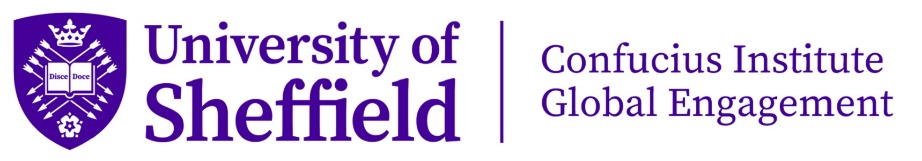 Please enclose this slip with the winner artwork submissions.  Chinese New Year School Arts Competition- 2024Exhibition Launch Party at the Diamond, University of Sheffield, Thursday 21 March, 5pm.Submit the original winning artwork to  2-4 Palmerston Road, Sheffield S10 2TE  by 1st March 2024.Winners’ names  (please use block capital letters if hand-written to reduce spelling mistakes on the certificates):Has school registered attending the Exhibition Launch Party through Google Form?  Yes □    Not Yet □                      Google Form: https://forms.gle/ApjLwgsaDTSPwzSJ8List the number of attendees for the Launch PartyIf your school cannot attend the Launch Party, winners’ prizes, certificates, and the original artwork will be returned to school after the Exhibition week on 25 – 28th February 2024. 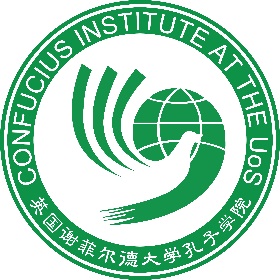 Contact us: 	Confucius Institute at the University of Sheffield	2-4 Palmerston Road, Sheffield S10 2TEEmail : confucius@sheffield.ac.uk           Tel: 0114 2228332 / 07593502130  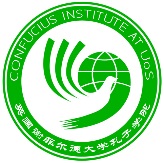 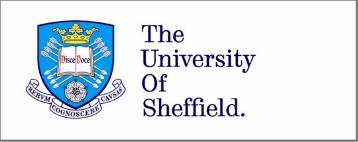 School Name:School Address:Headteacher:School Representative(s):          Name(s):School Email:Contact Tel:CategoryKey Stage 1, Year 1-2CategoryKey Stage 2, Year 3-4CategoryKey Stage 2, Year 5-6First PrizeFirst PrizeFirst PrizeRunner-upRunner-upRunner-upRunner-upRunner-upRunner-upTotal Number of ParticipantsTotal Number of ParticipantsTotal Number of ParticipantsNumber of school staff attendingNumber of Winners attendingNumber of family/friends attending